DZIENNIK URZĘDOWY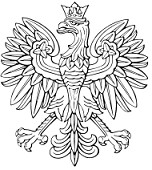 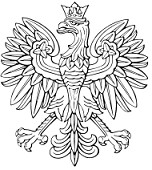  	WOJEWÓDZTWA DOLNOŚLĄSKIEGOWrocław, dnia 31 grudnia 2015 r. Poz. 6258UCHWAŁA NR XVII/78/15 RADY MIEJSKIEJ CHOJNOWA z dnia 29 grudnia 2015 r. w sprawie określenia wzorów formularzy na podatek od nieruchomości, podatek rolny i podatek leśny Na podstawie art. 18 ust. 2 pkt 8 ustawy z dnia 8 marca 1990 r. o samorządzie gminnym (Dz. U. z 2015 r., poz. 1515) oraz art. 6 ust. 13 ustawy z dnia 12 stycznia 1991 r. o podatkach i opłatach lokalnych1) (Dz. U.  z 2014 r., poz. 849, ze zmianami), art. 6a ust. 11 ustawy z dnia 15 listopada 1984 r. o podatku rolnym (Dz. U. z 2013 r., poz. 1381 ze zmianami) oraz art. 6 ust. 9 ustawy z dnia 30 października 2002 r. o podatku leśnym (Dz. U. z 2013 r., poz. 465 ze zmianami) Rada Miejska Chojnowa uchwala, co następuje: § 1. Określa następujące wzory formularzy: IN – Informacja o nieruchomościach i obiektach budowlanych w sprawie podatku od nieruchomości (załącznik nr 1), WIM – Wspólna informacja małżonków o nieruchomościach i obiektach budowlanych w sprawie podatku od nieruchomości (załącznik nr 2), DN – Deklaracja na podatek od nieruchomości (załącznik nr 3), IR – Informacja o gruntach w sprawie podatku rolnego (załącznik nr 4), WIR – Wspólna informacja małżonków o gruntach do podatku rolnego (załącznik nr 5), DR – deklaracja na podatek rolny (załącznik nr 6), IL – informacja o lasach w sprawie podatku leśnego (załącznik nr 7), 8) DL – deklaracja na podatek leśny (załącznik nr 8). § 2. 1. Określenie wzorów formularzy „WIM” w § 1 pkt 2 oraz „WIR” w § 1 pkt 5, nie wyklucza możliwości złożenia odpowiednio dwóch informacji według wzorów określonych w § 1 pkt 1 oraz § 1 pkt 4. 2. Wzory formularzy określonych w § 1 pkt 2 „WIM” oraz § 1 pkt 5 „WIR” nie mają zastosowania w przypadku, gdy przedmiot opodatkowania znajduje się w posiadaniu małżonków oraz innych osób. W takim przypadku zastosowanie mają odpowiednio wzory formularzy określone w § 1 pkt 1 oraz § 1 pkt 4. § 3. Tracą moc uchwały: nr XII/54/11 Rady Miejskiej Chojnowa z dnia 3 listopada 2011 r. w sprawie wzorów formularzy niezbędnych do wymiaru i poboru podatku od nieruchomości (Dz. Urz. Woj. Dolnośląskiego z dnia 5 grudnia 2011 r. Nr 248, poz. 4426), Nr XLIX/230/05 Rady Miejskiej Chojnowa z dnia 18 listopada 2005 r. w sprawie formularzy niezbędnych do wymiaru i poboru podatku rolnego (Dz. Urz. Woj. Dolnośląskiego z dnia 9 grudnia 2005 r. Nr 247, poz. 3915), nr III/15/2002 Rady Miejskiej w Chojnowie z dnia 4 grudnia 2002 r. w sprawie wzorów formularzy niezbędnych do wymiaru i poboru podatku leśnego (Dz. Urz. Woj. Dolnośląskiego z dnia 13 grudnia 2002 r. Nr 253, poz. 3667). § 4. Wykonanie uchwały powierza Burmistrzowi Miasta Chojnowa. § 5. Uchwała wchodzi w życie po upływie 14 dni od dnia ogłoszenia w Dzienniku Urzędowym Województwa Dolnośląskiego oraz podlega podaniu do publicznej wiadomości poprzez rozplakatowanie w siedzibie Urzędu Miejskiego w Chojnowie i ogłoszenie w „Gazecie Chojnowskiej”. Przewodniczący Rady Miejskiej Chojnowa: J. Skowroński _________________________ 1] Niniejsza ustawa dokonuje w zakresie swojej regulacji wdrożenia następujących dyrektyw Wspólnot Europejskich: 1) dyrektywy 92/106/EWG z dnia 7 grudnia 1992 r. w sprawie ustanowienia wspólnych zasad dla niektórych typów transportu kombinowanego towarów między państwami członkowskimi (Dz. Urz. WE L 368 z 17.12.1992); 2) dyrektywy 1999/62/WE z dnia 17 czerwca 1999 r. w sprawie pobierania opłat za użytkowanie niektórych typów infrastruktury przez pojazdy ciężarowe (Dz. Urz. WE L 187 z 20.07.1999). Dane dotyczące ogłoszenia aktów prawa Unii Europejskiej, zamieszczone w niniejszej ustawie – z dniem uzyskania przez Rzeczpospolitą Polską członkostwa w Unii Europejskiej – dotyczą ogłoszenia tych aktów w Dzienniku Urzędowym Unii Europejskiej – wydanie specjalne. 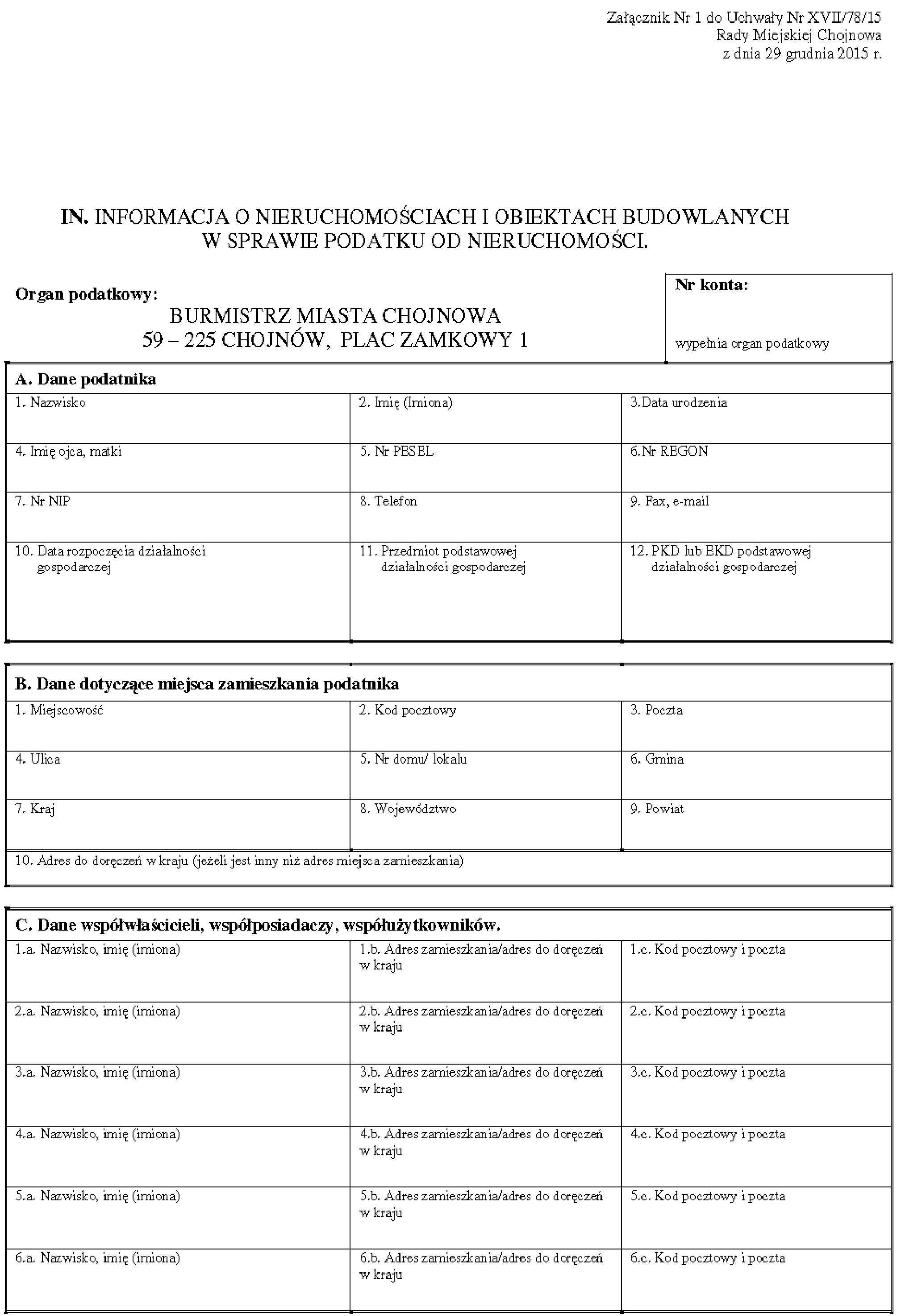 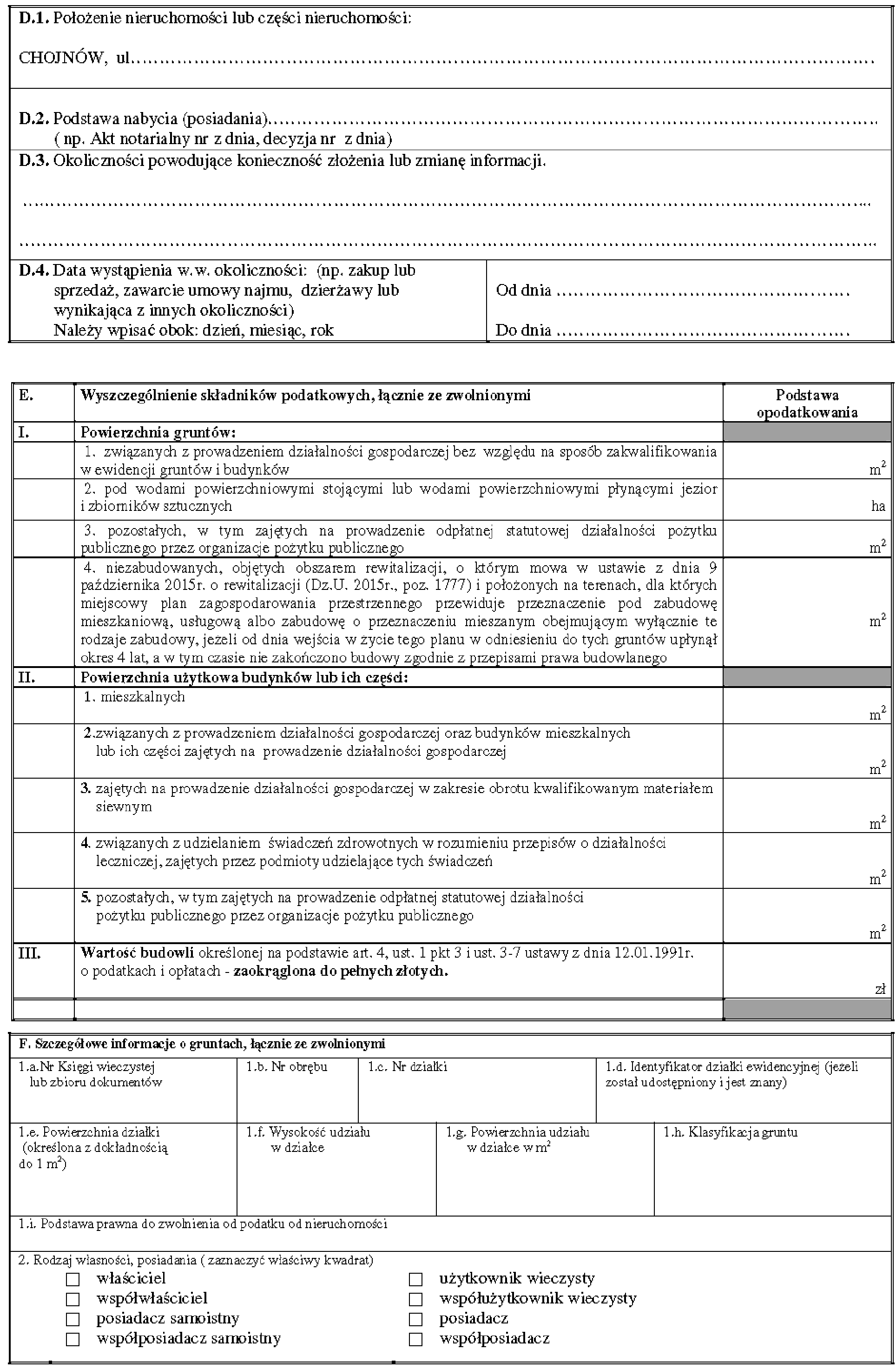 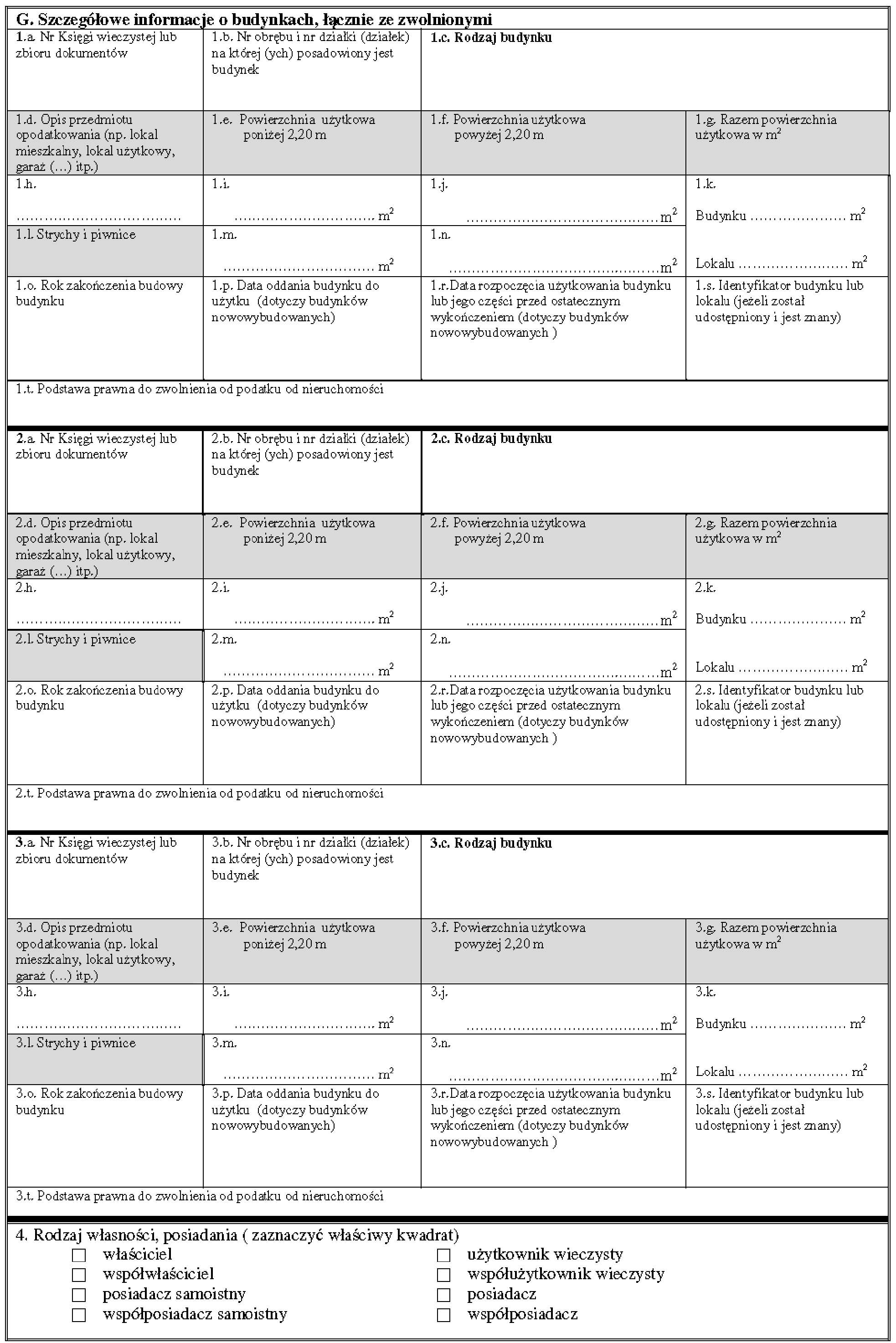 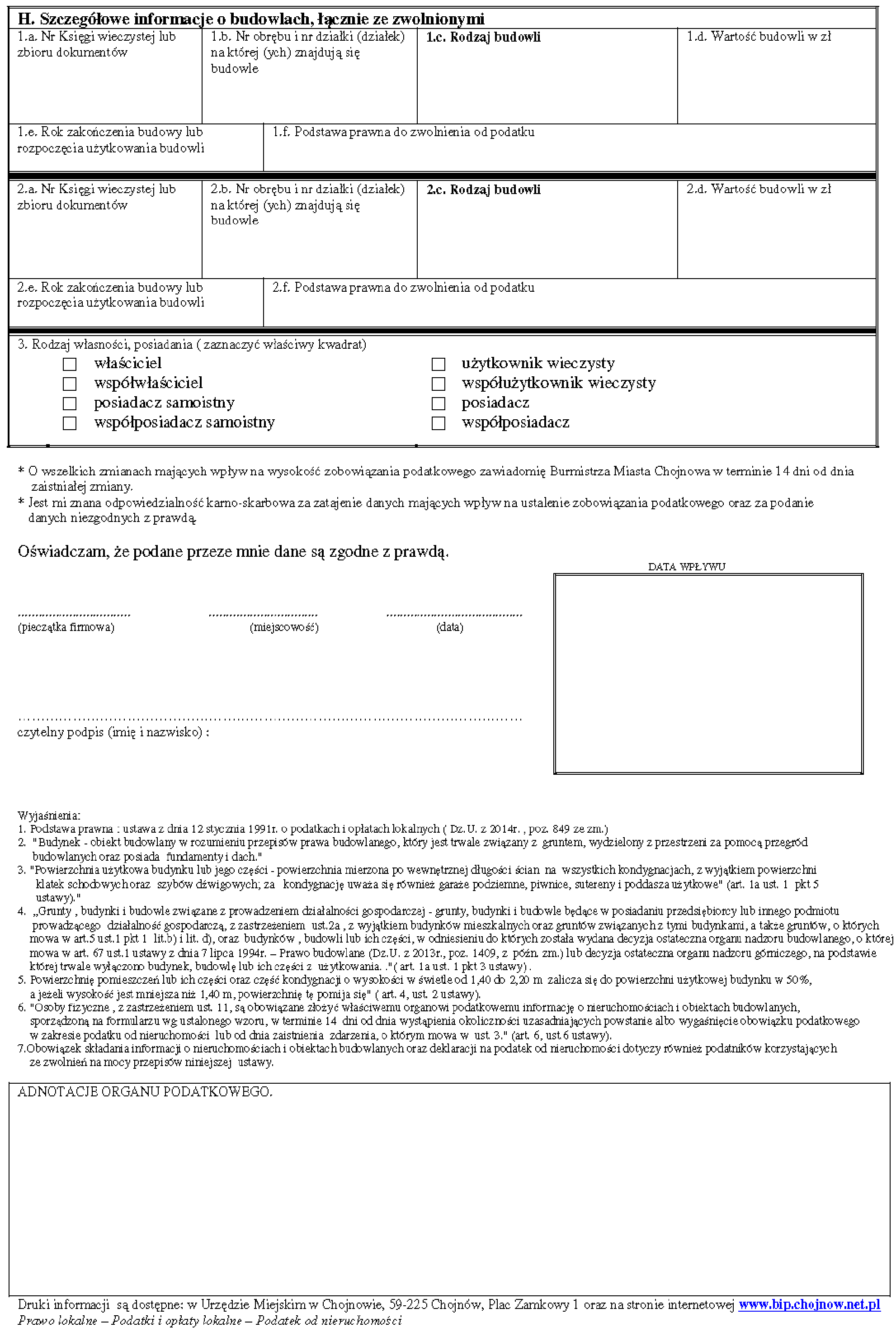 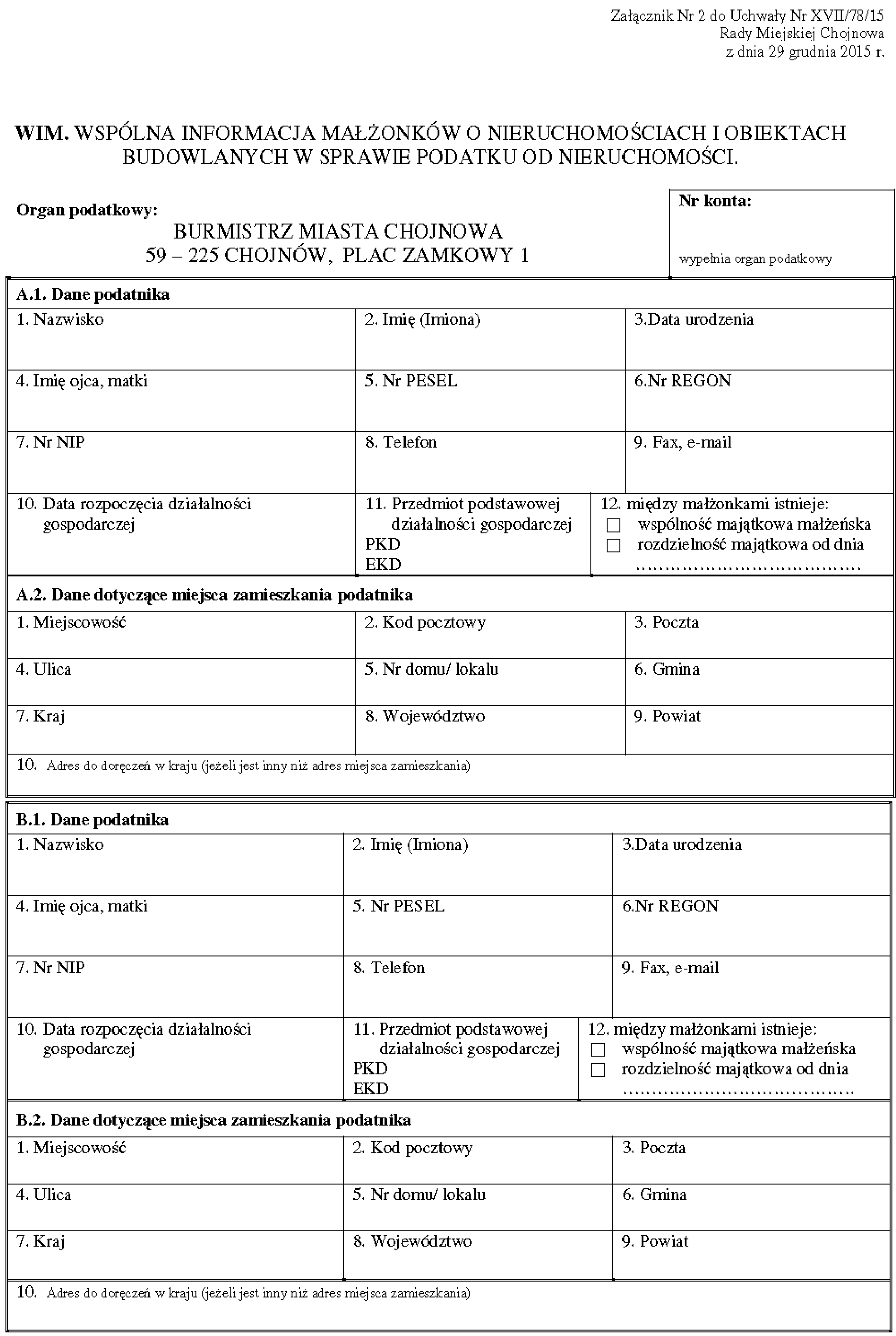 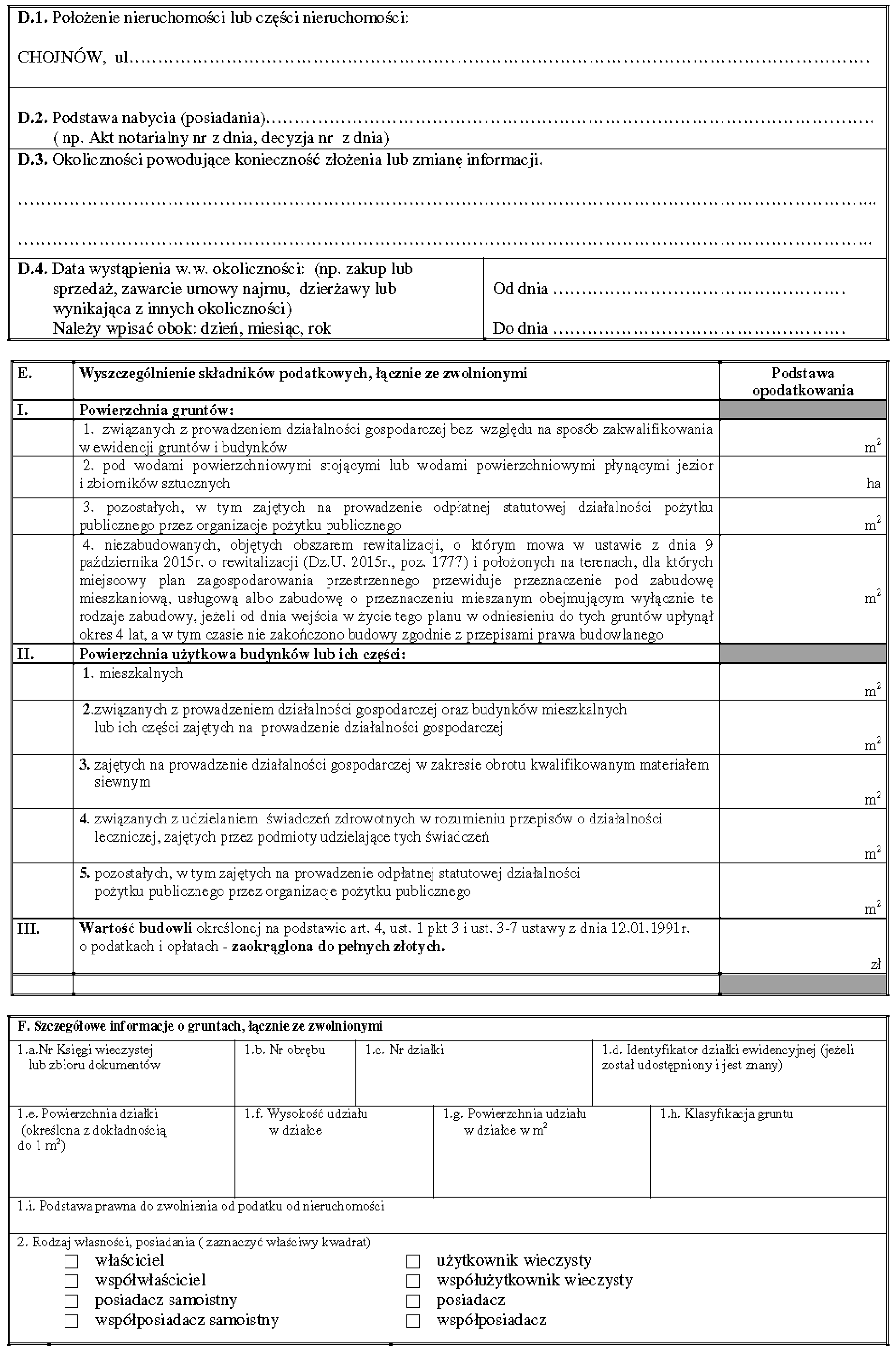 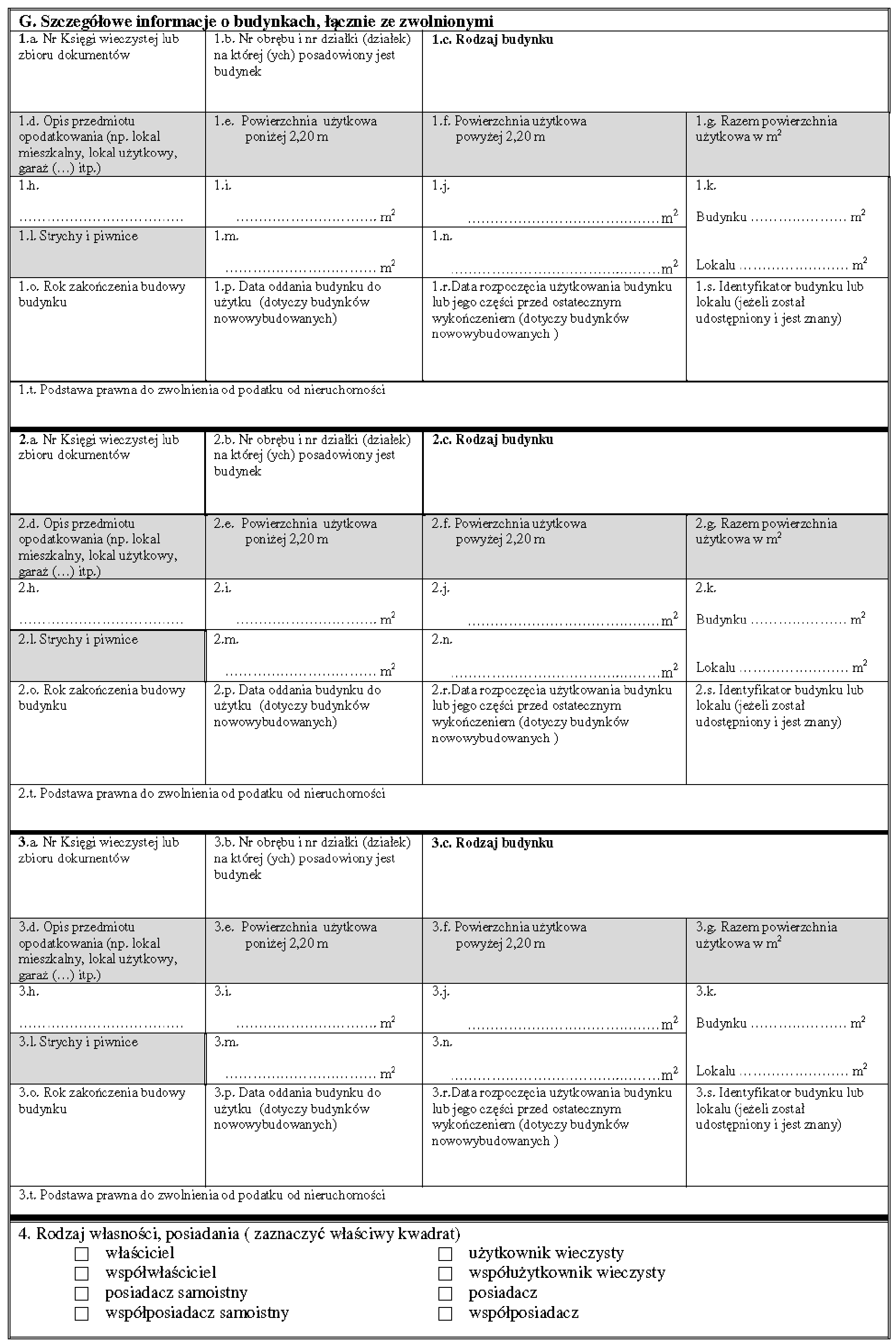 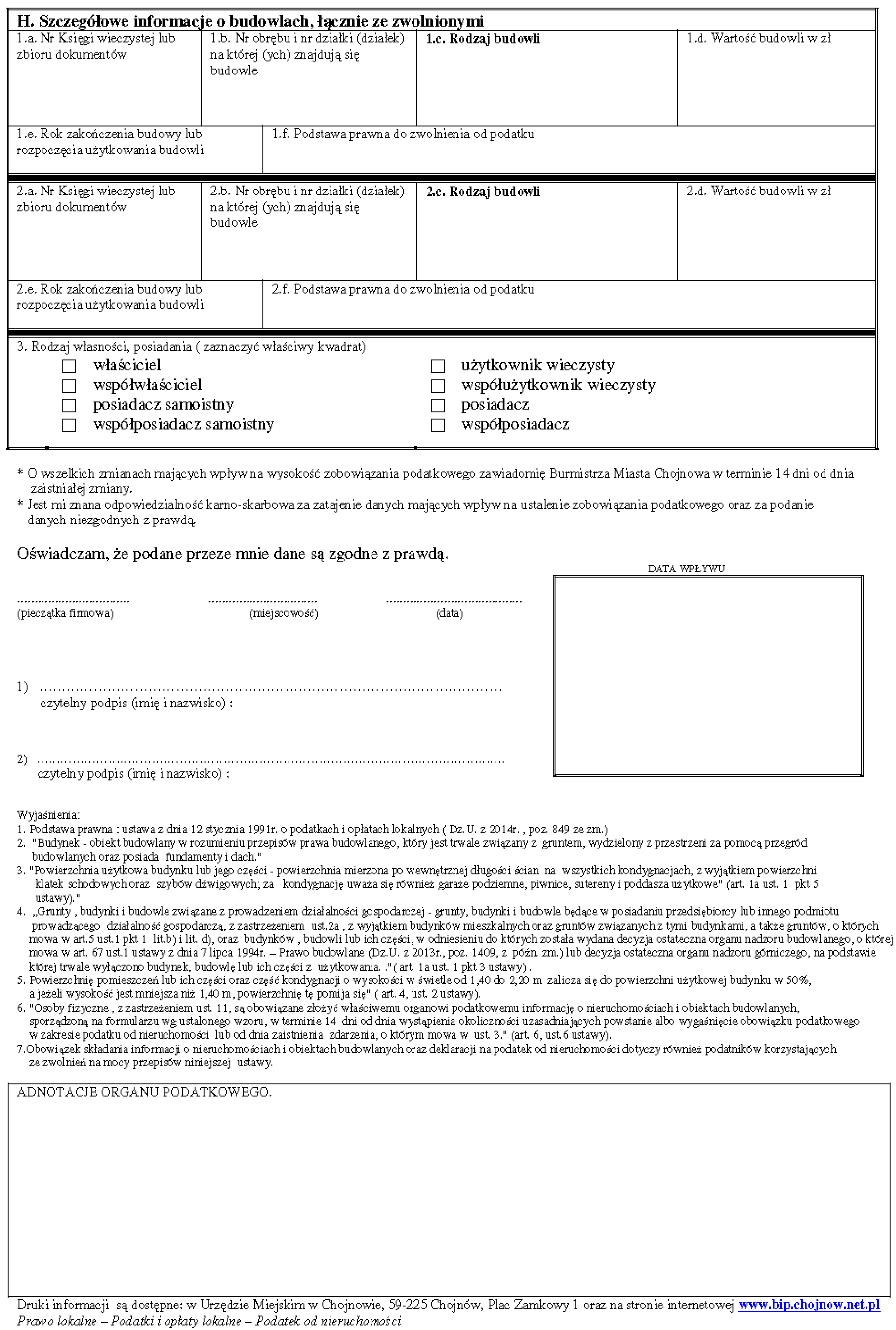 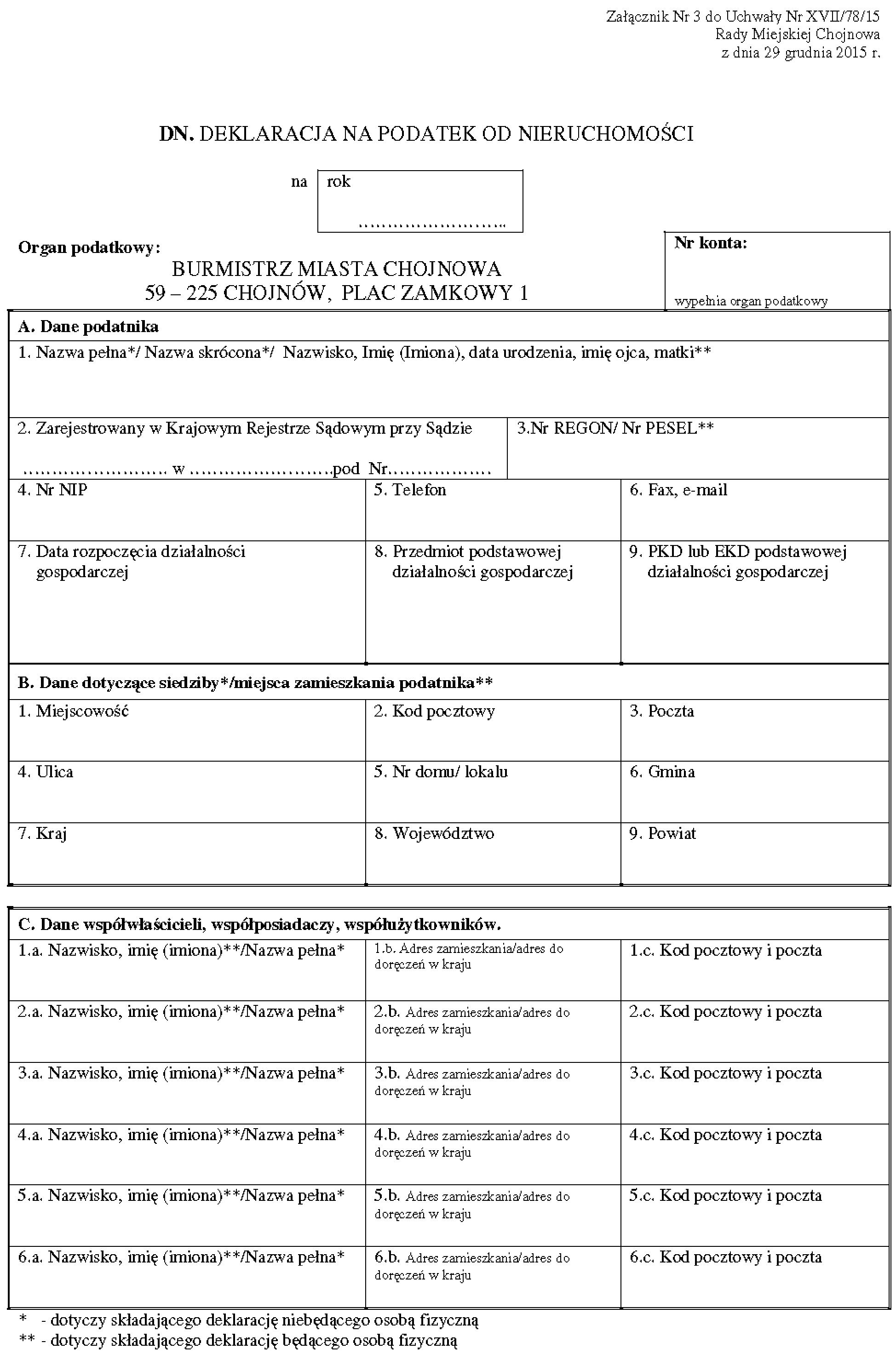 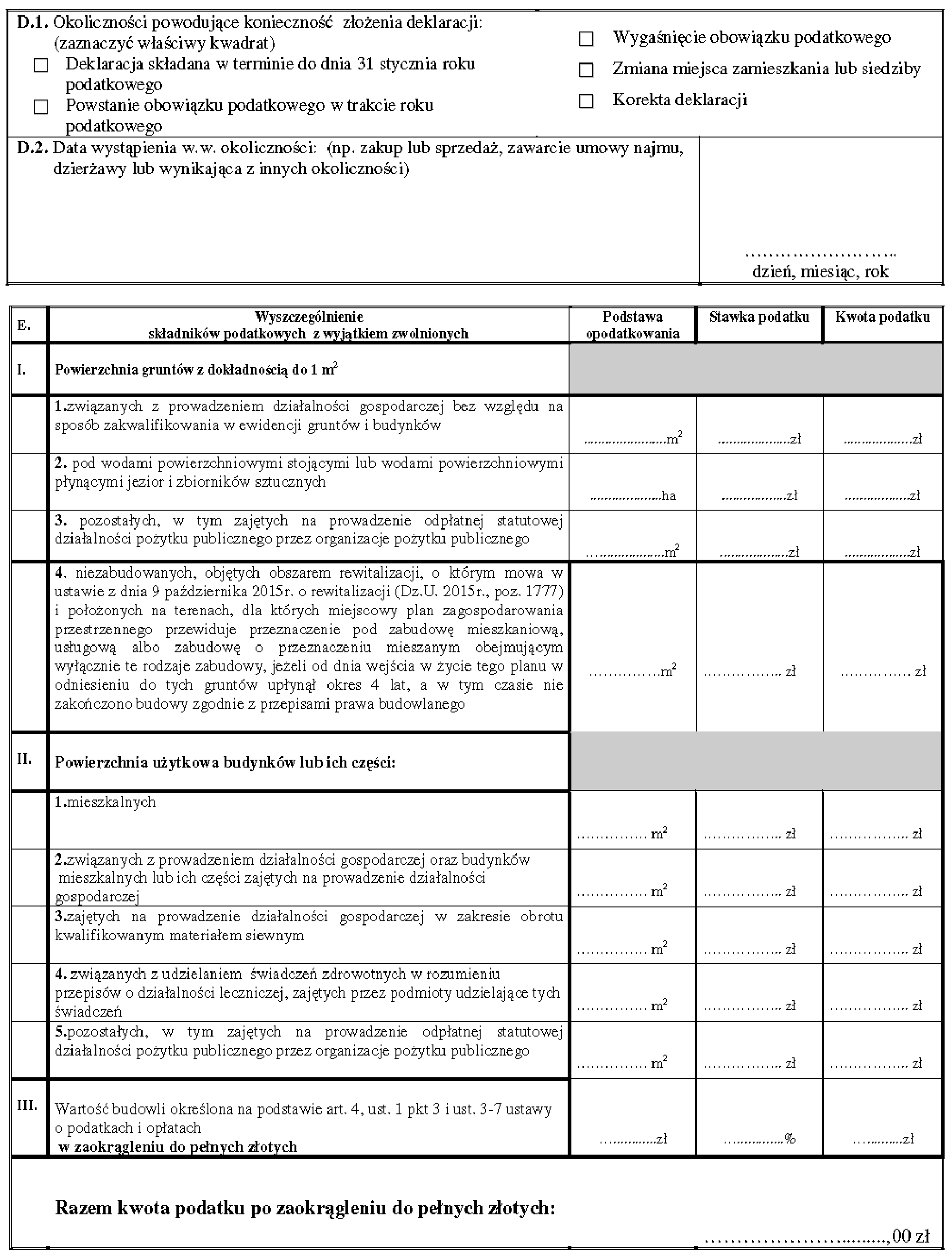 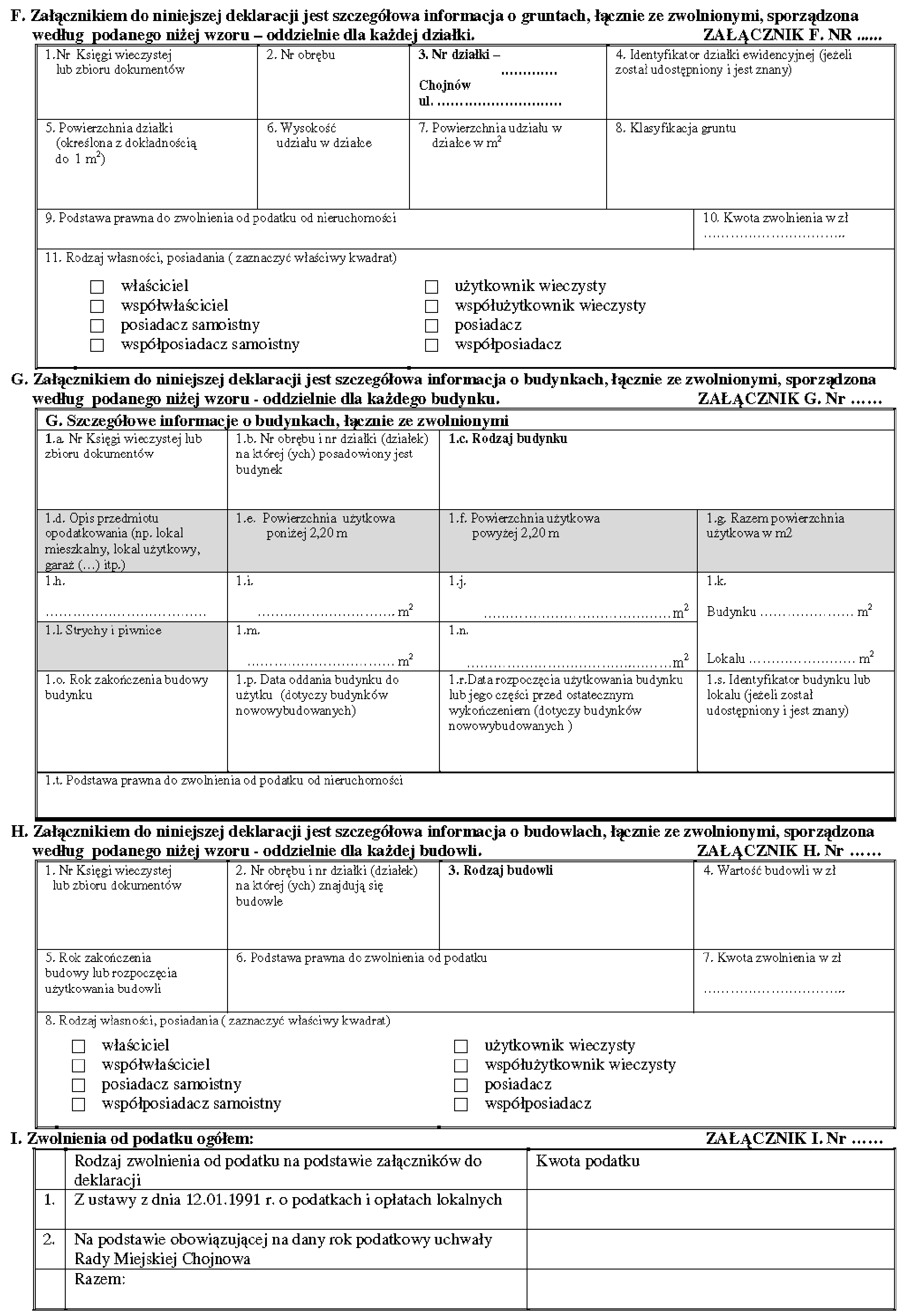 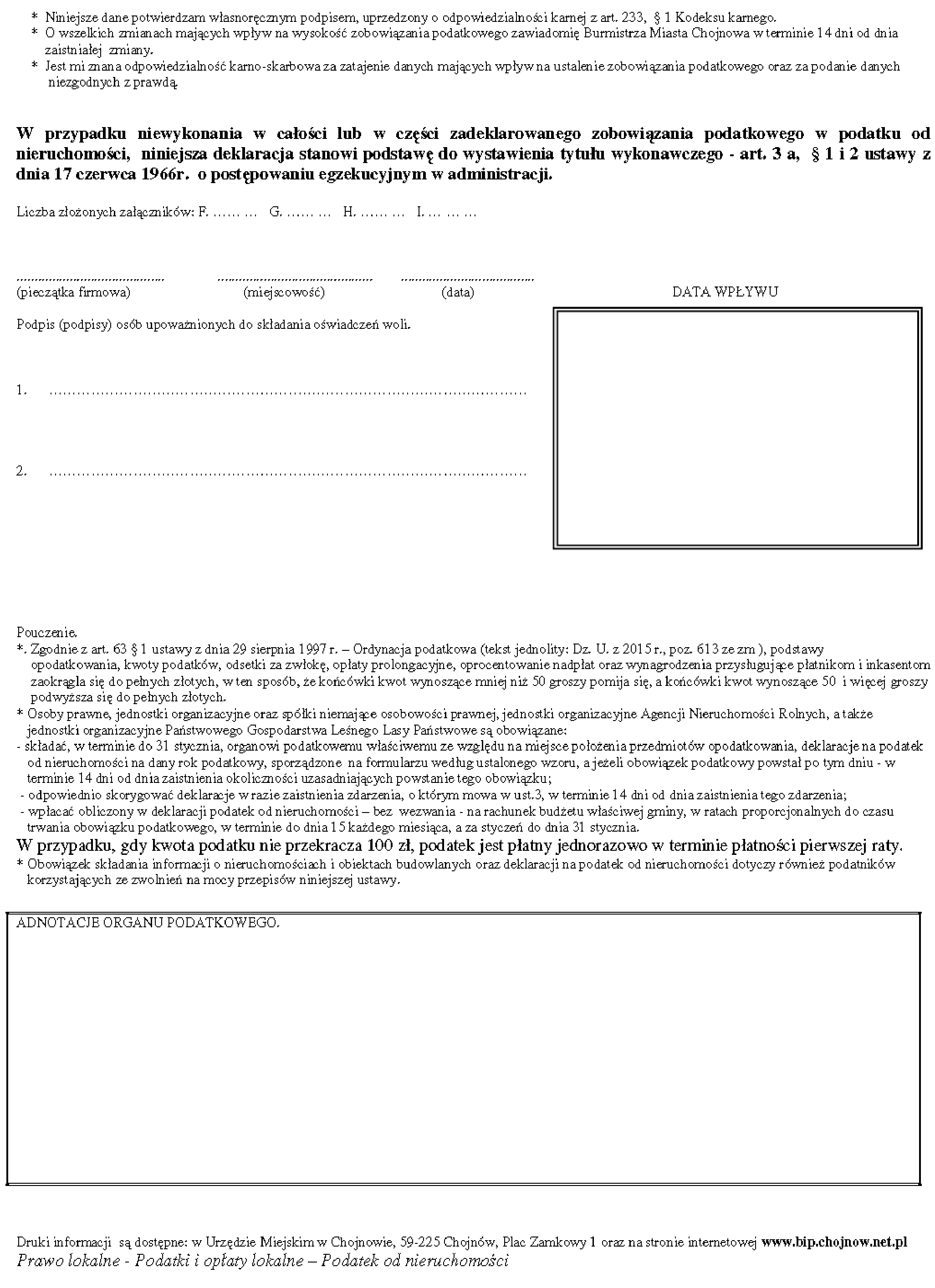 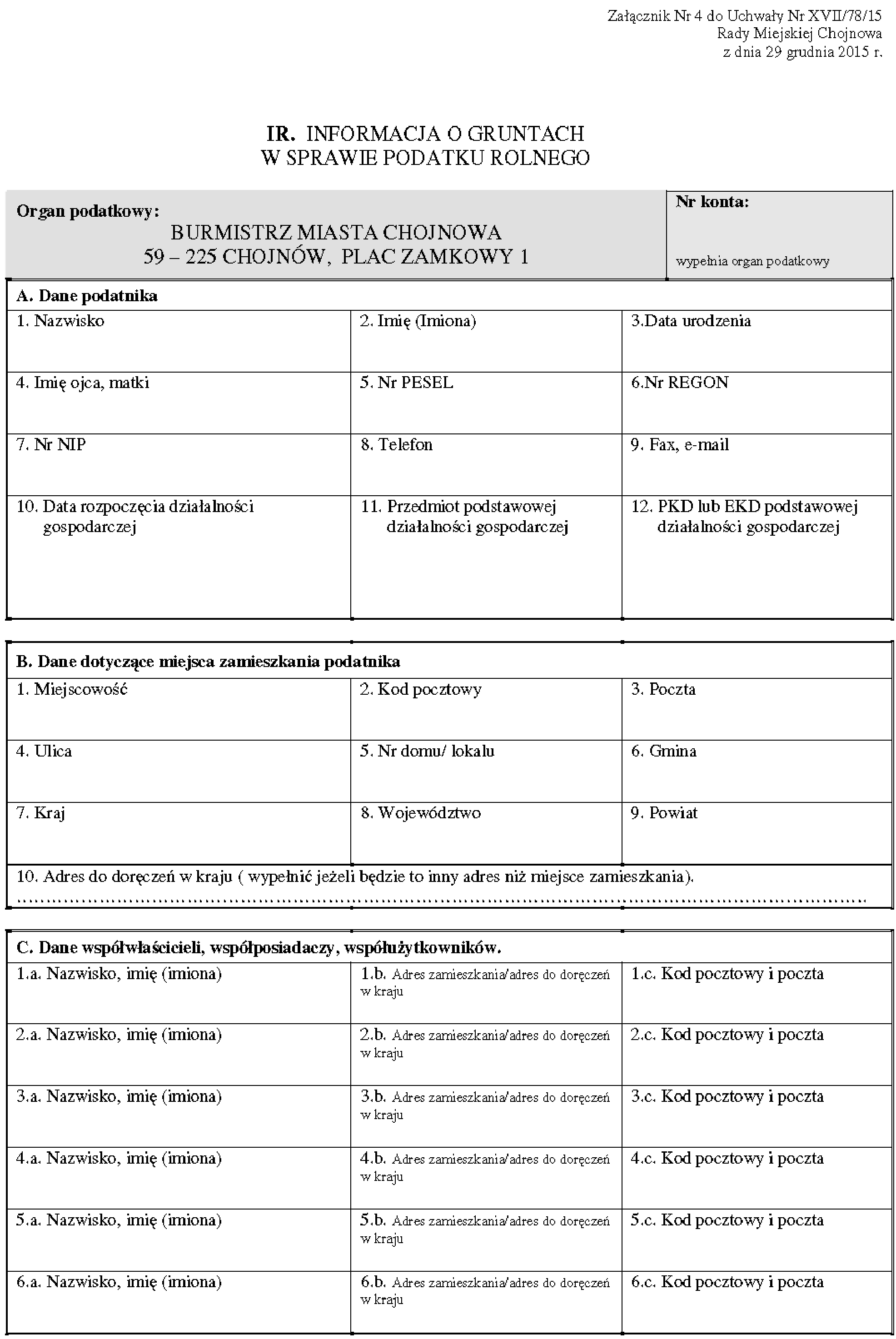 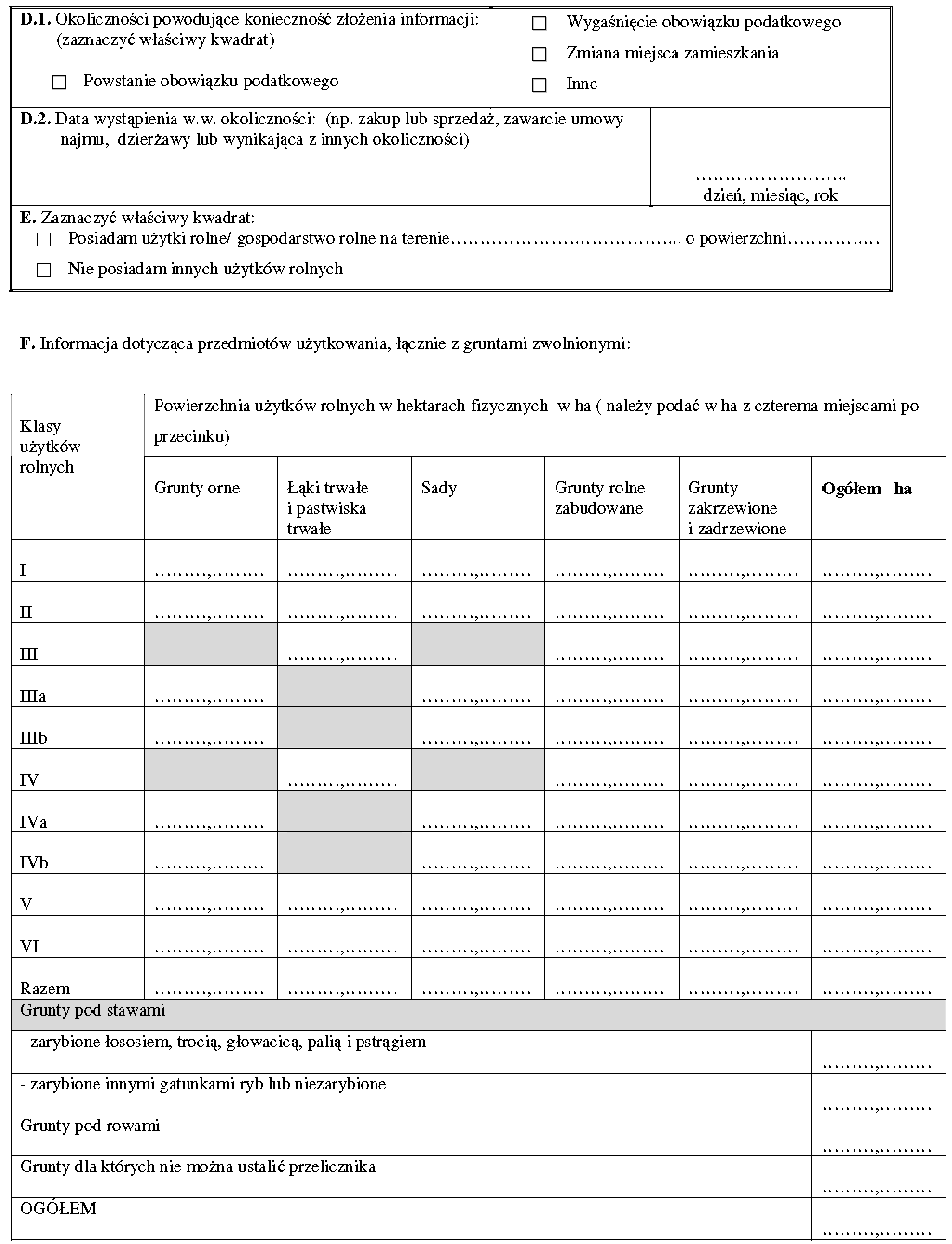 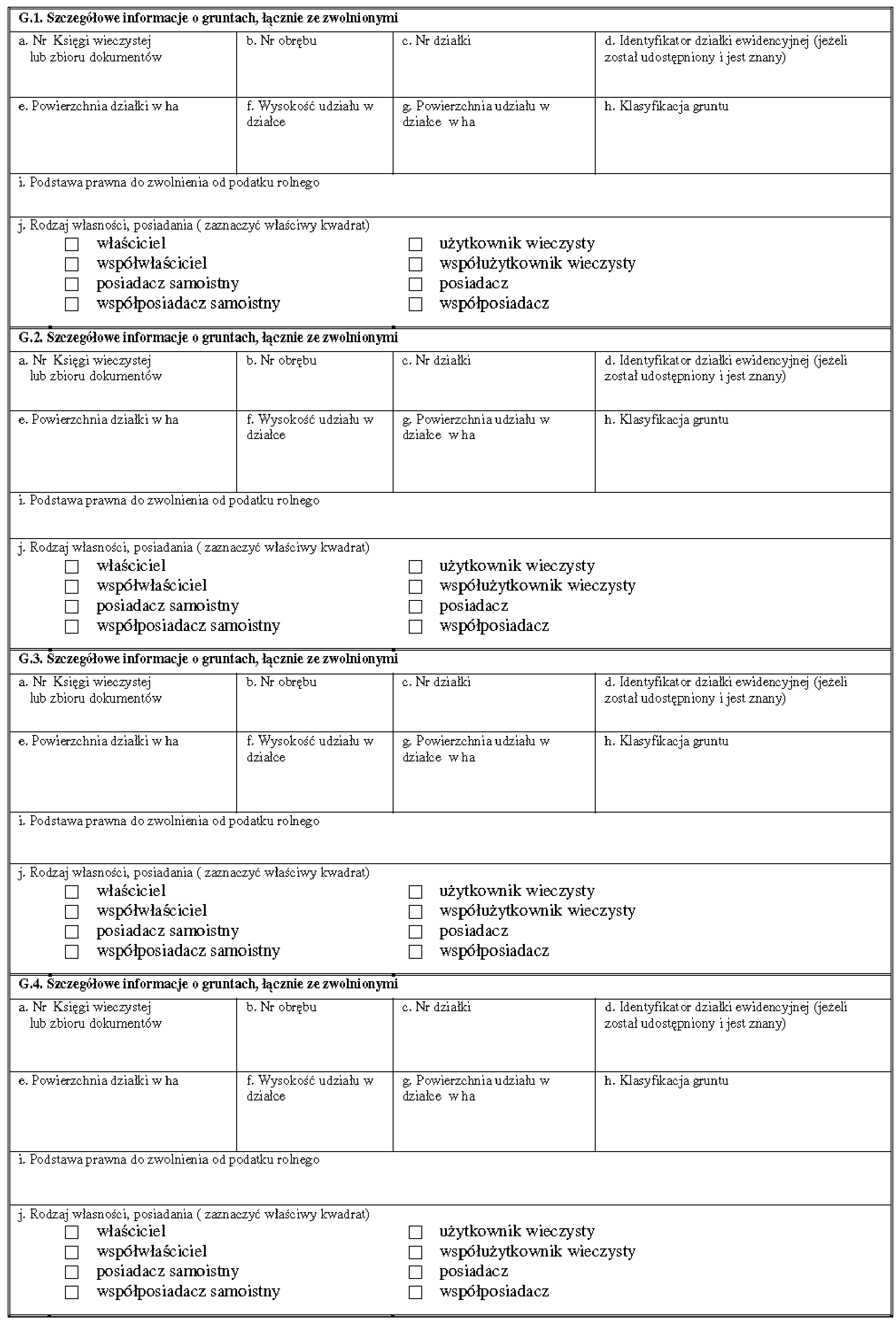 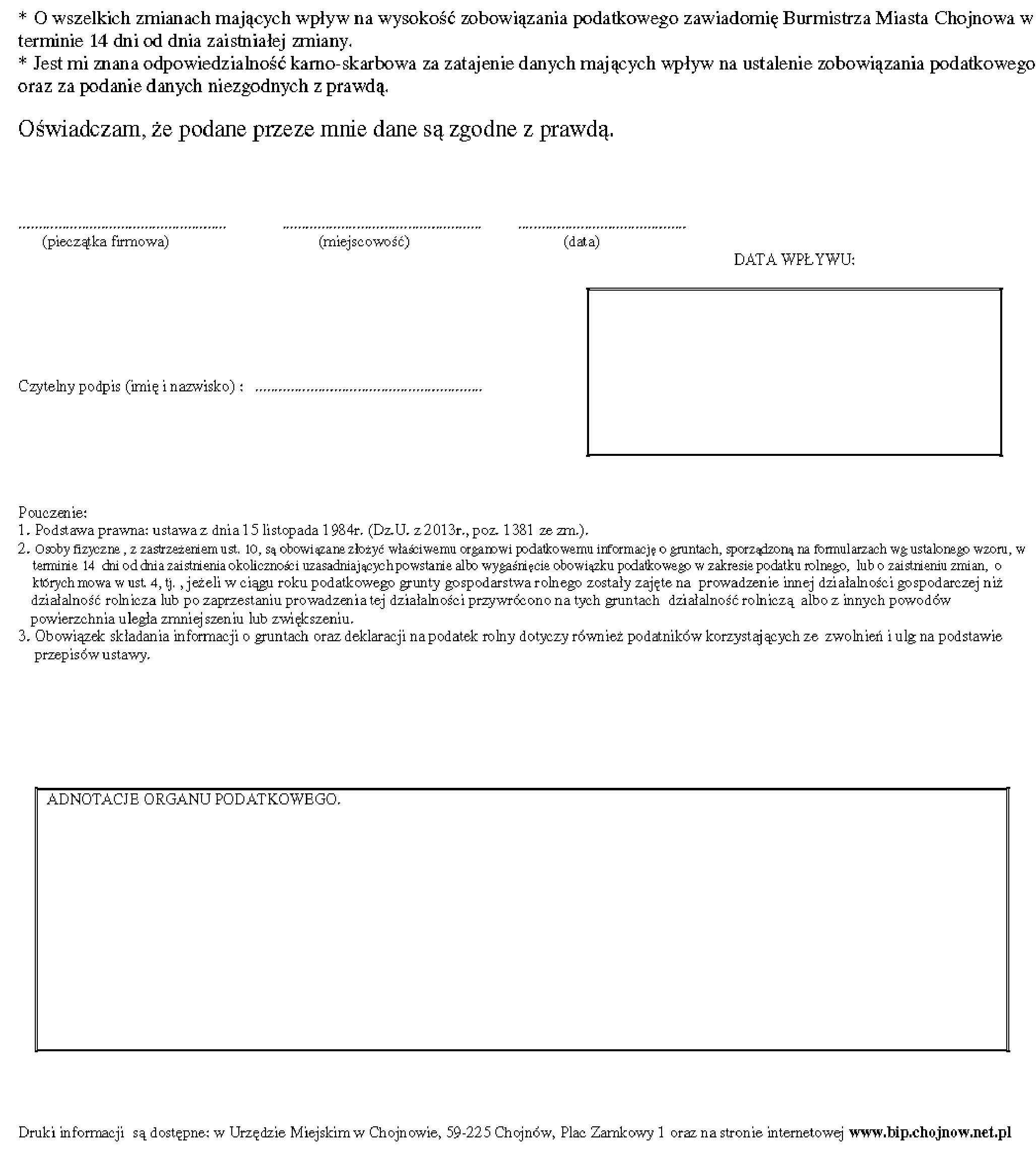 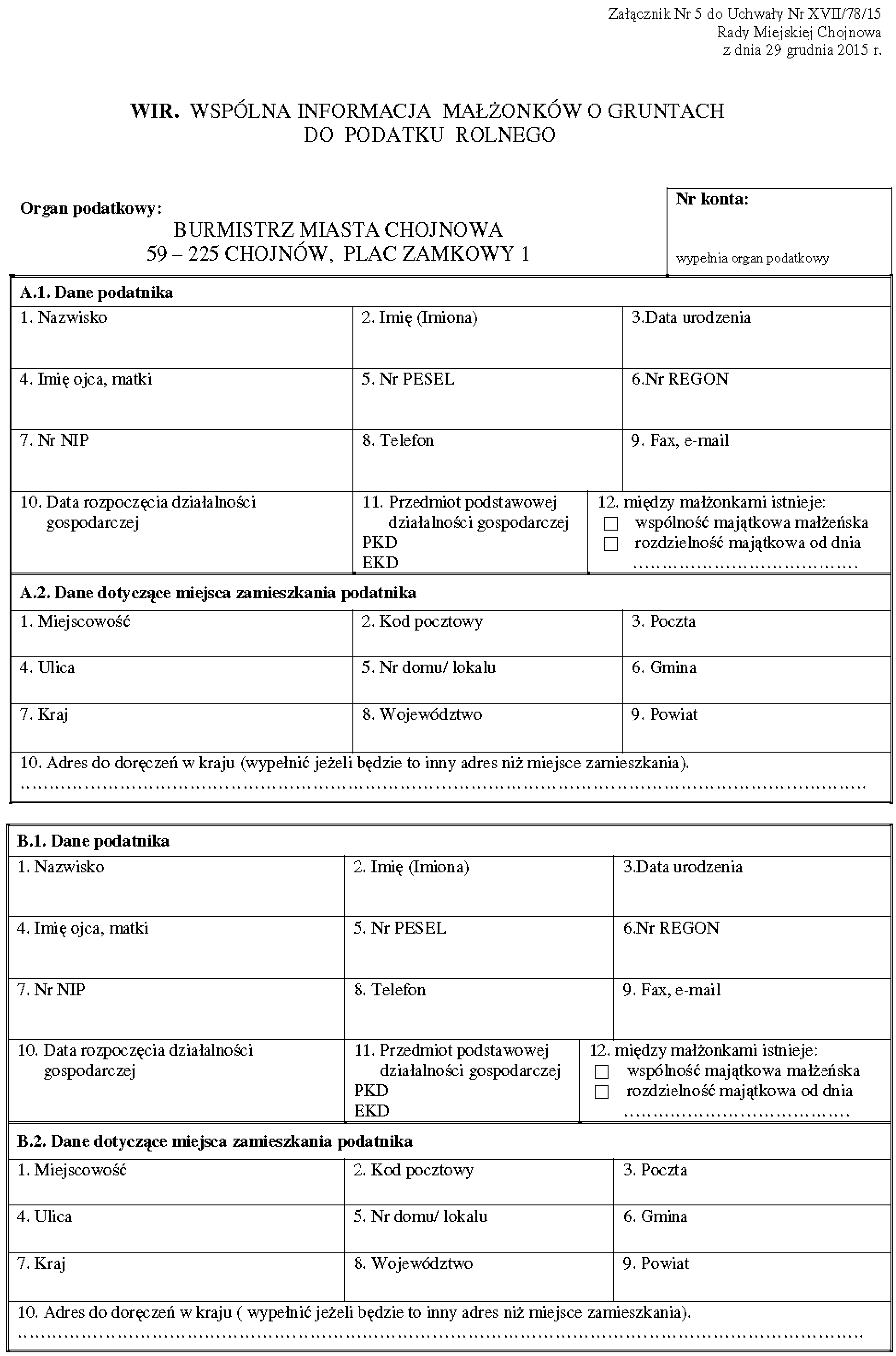 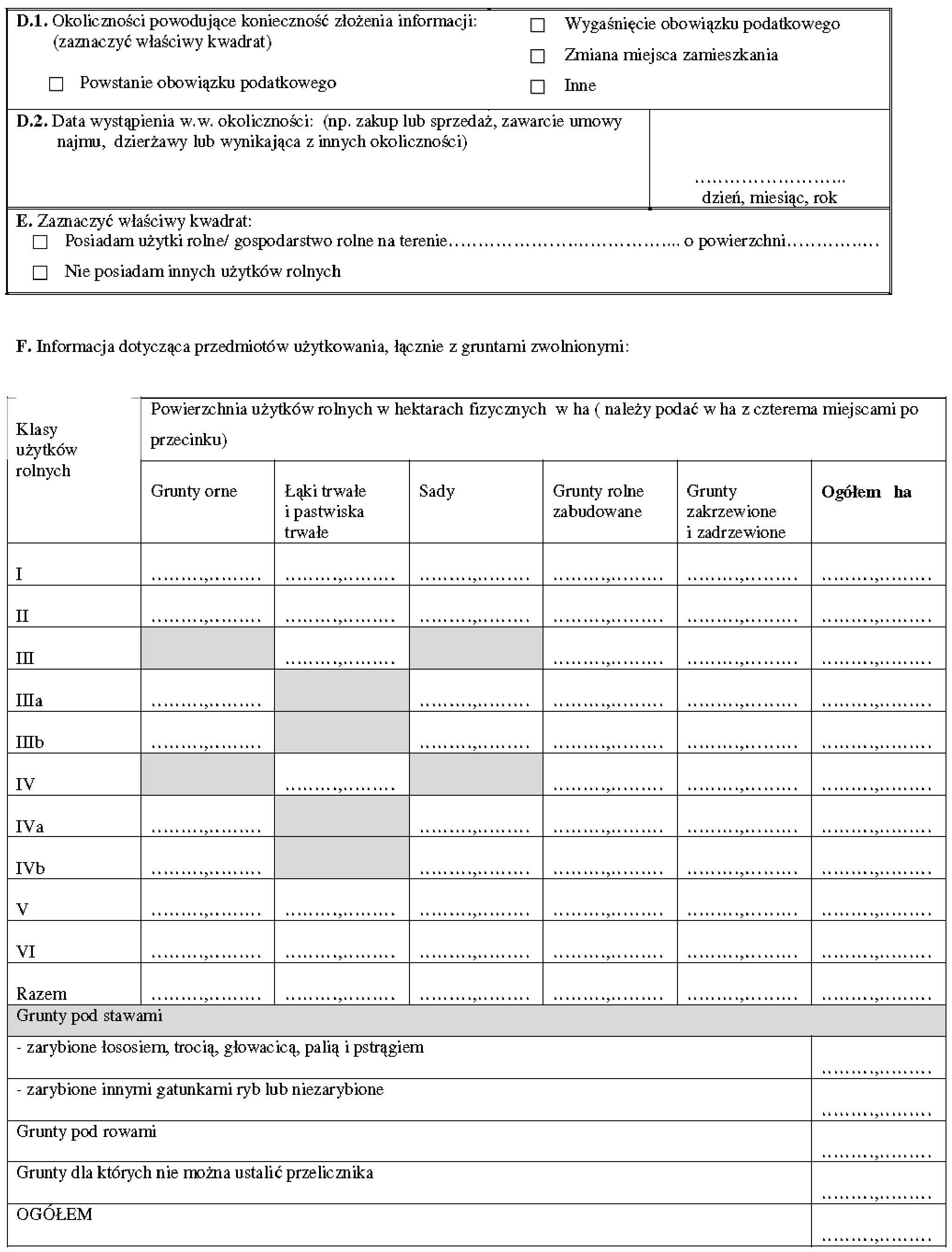 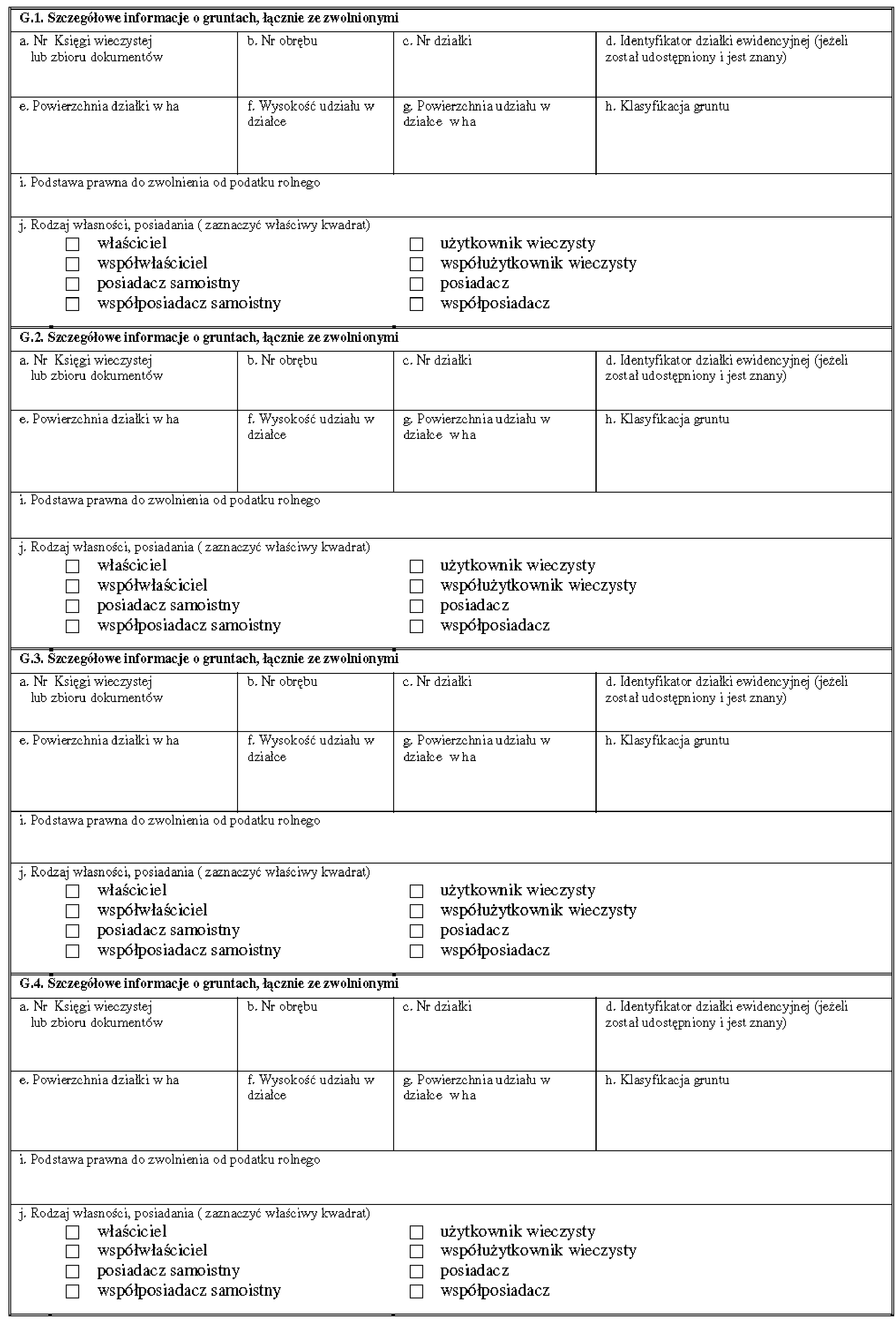 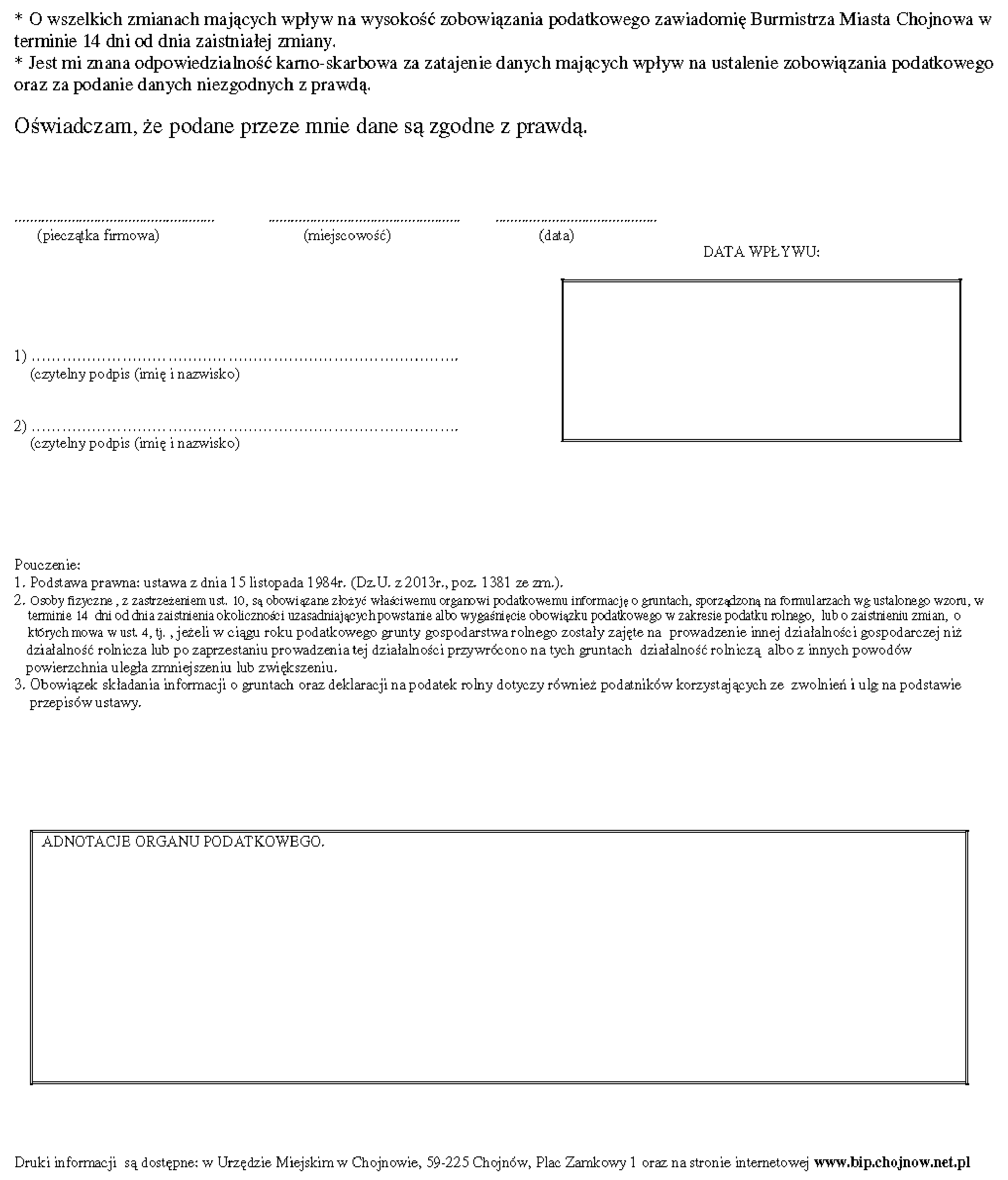 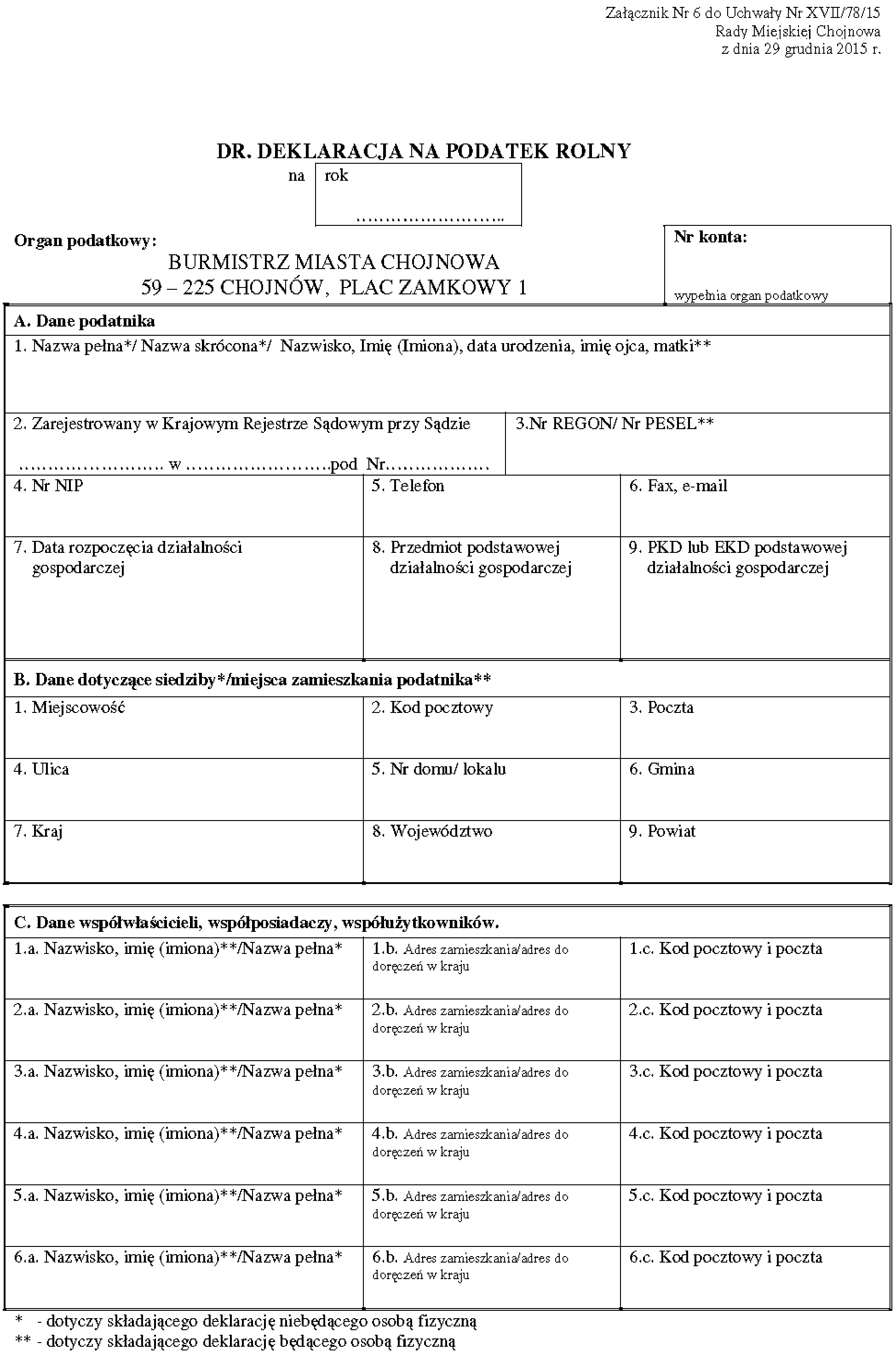 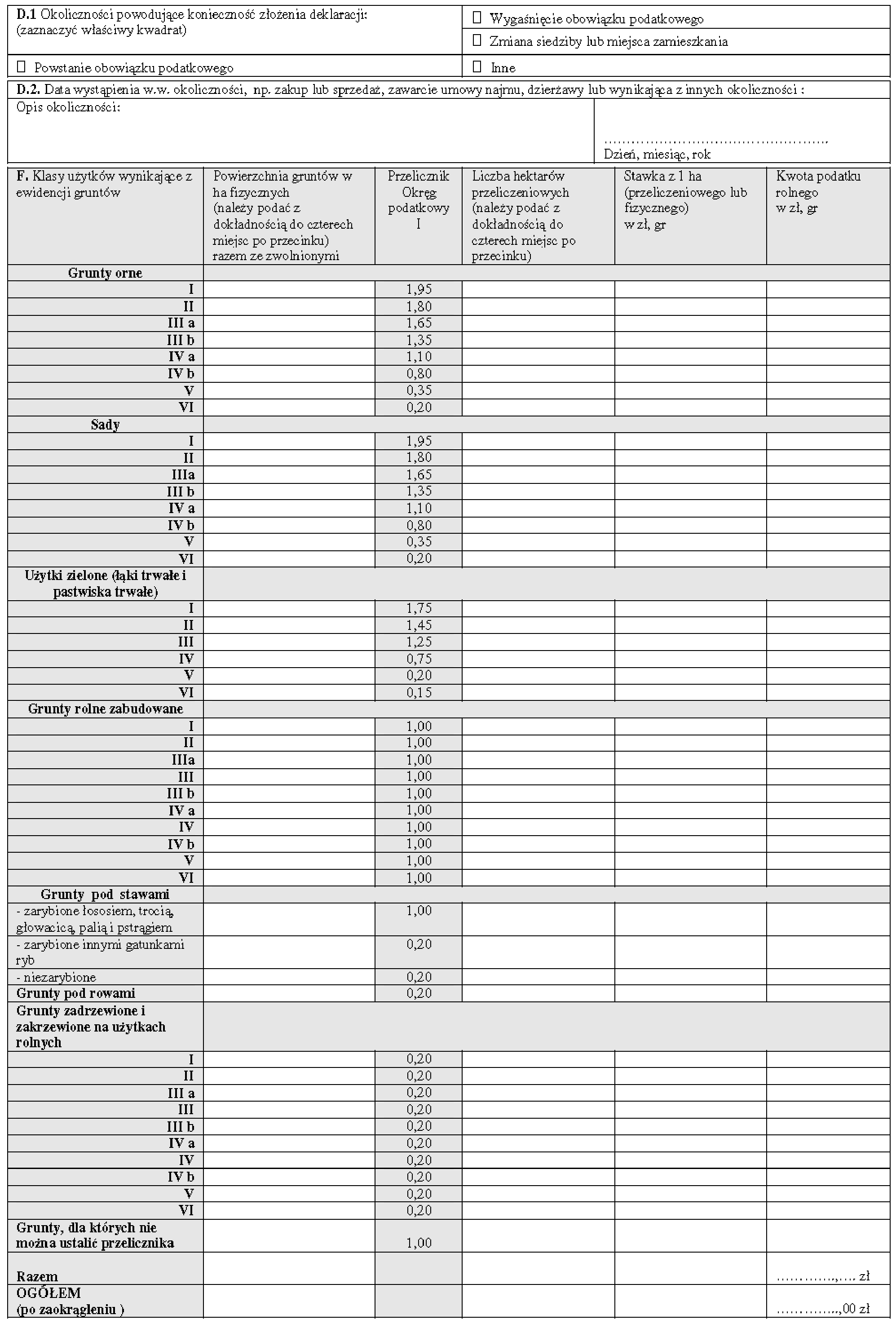 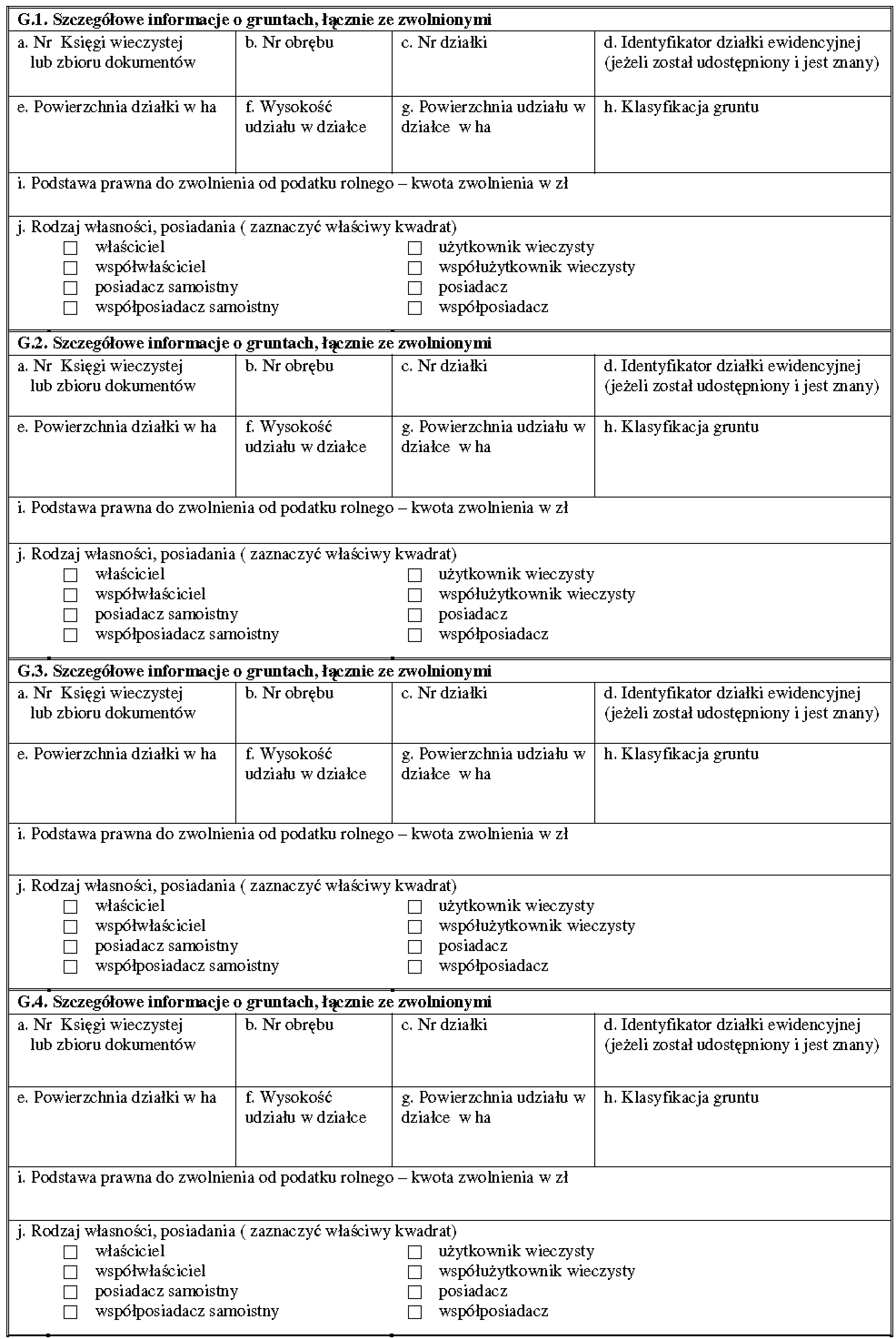 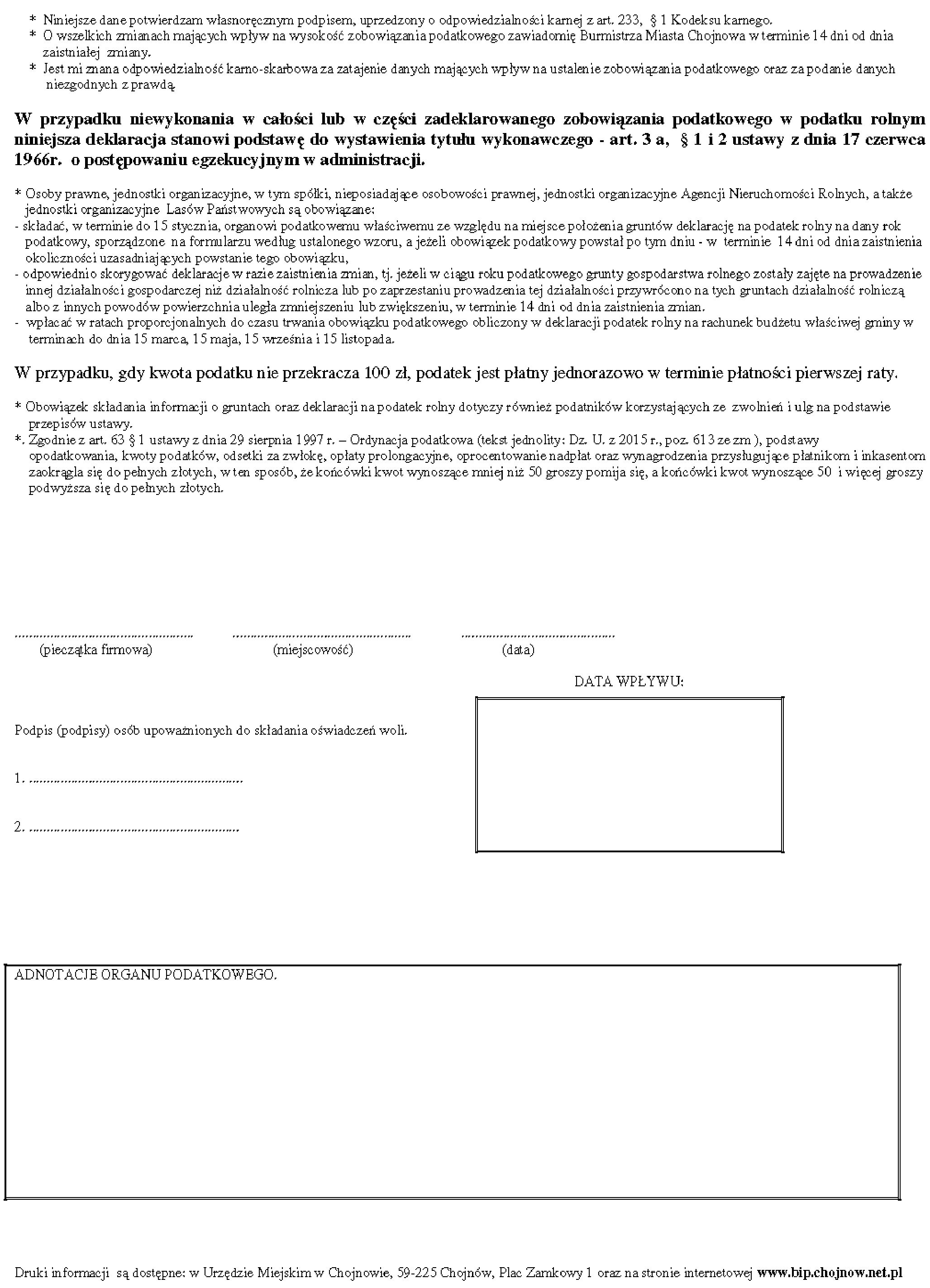 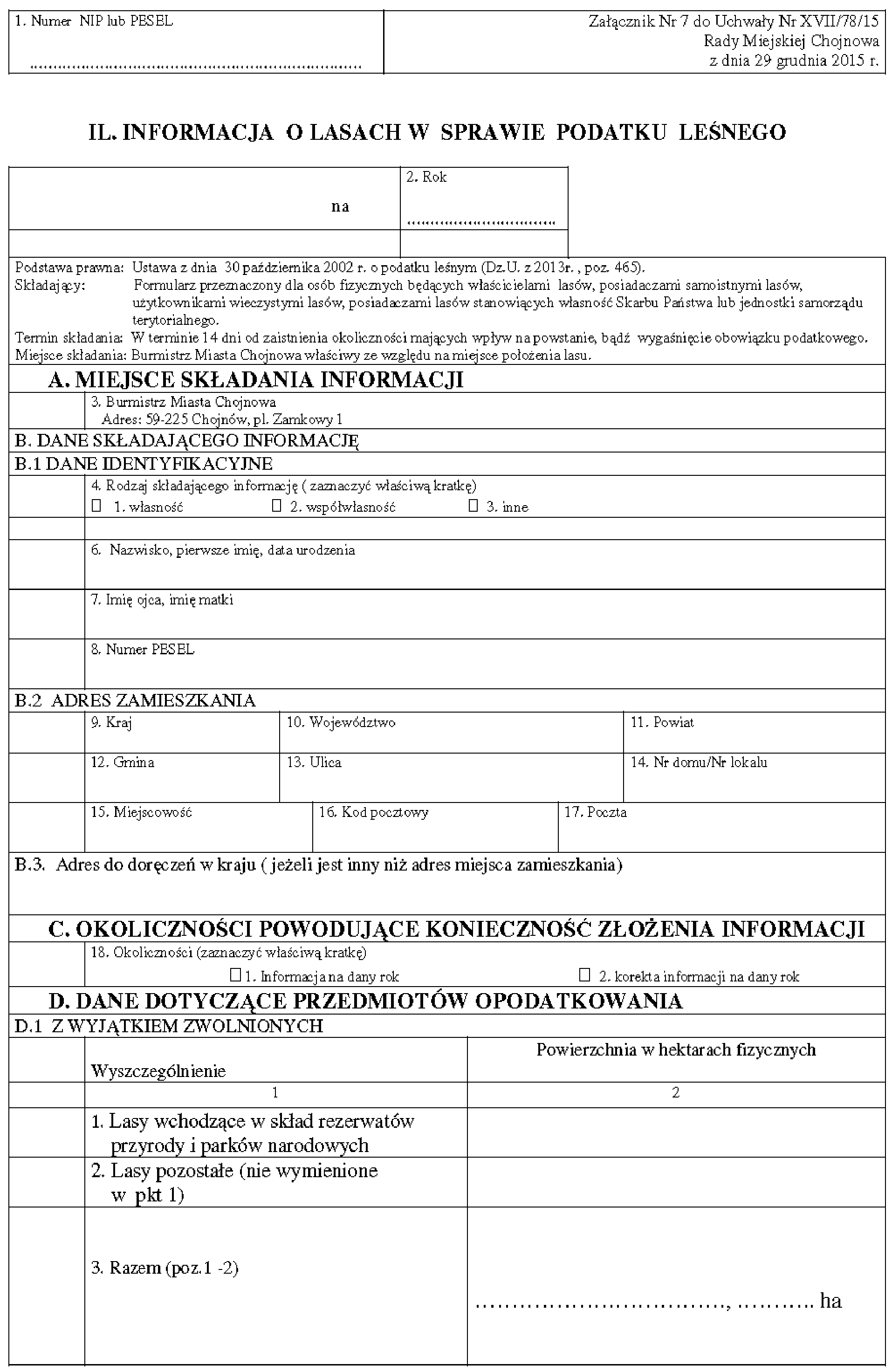 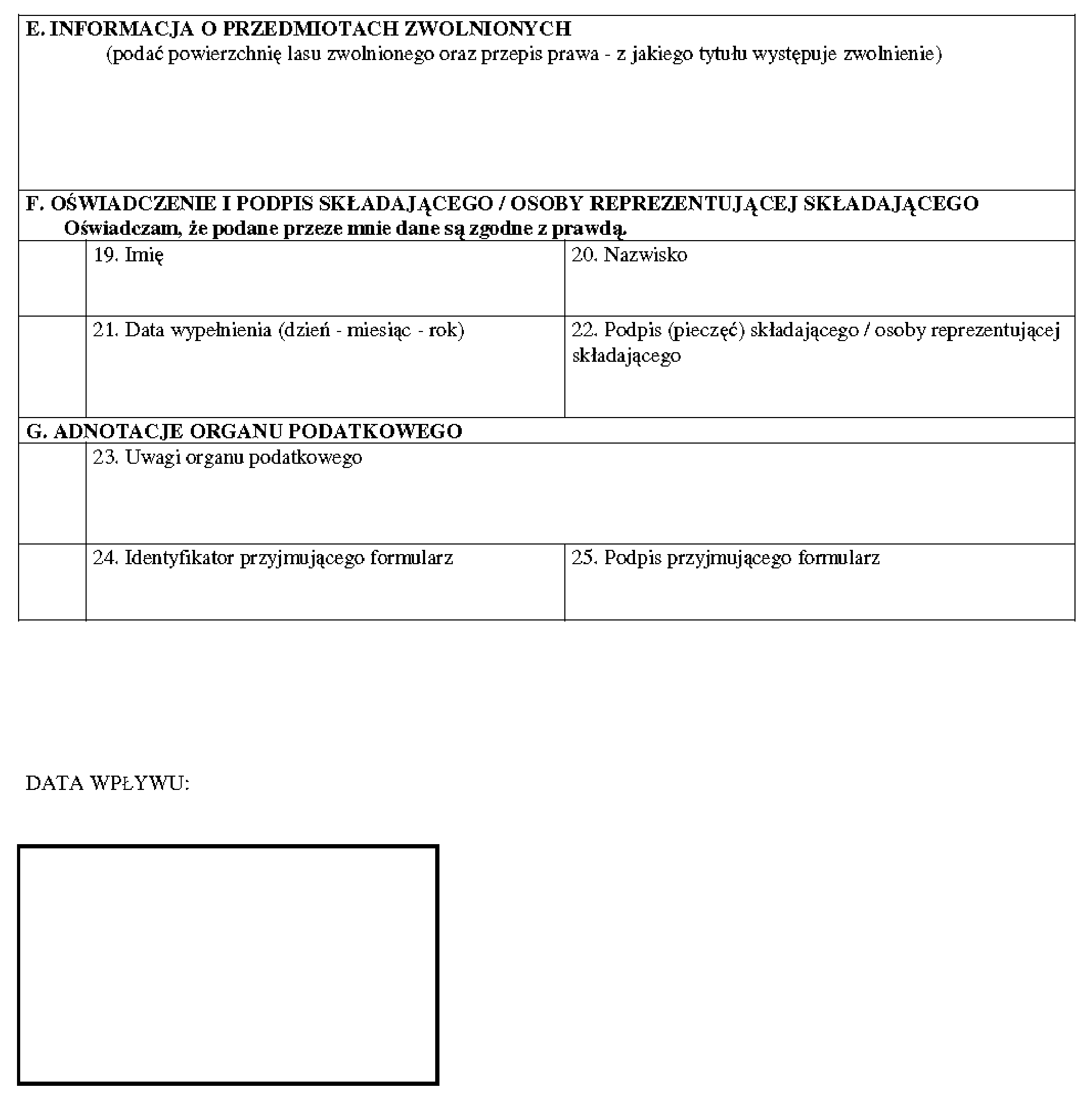 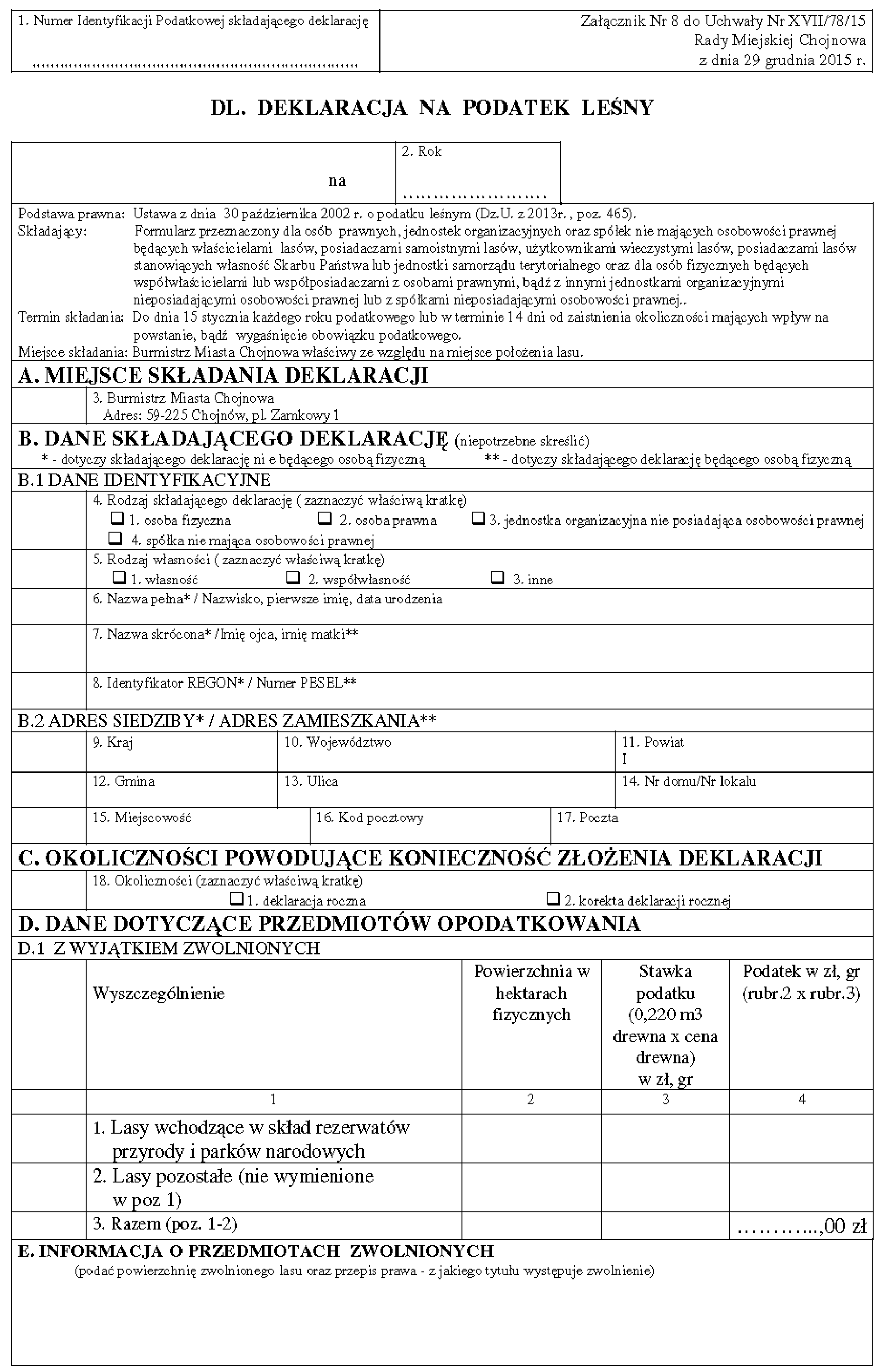 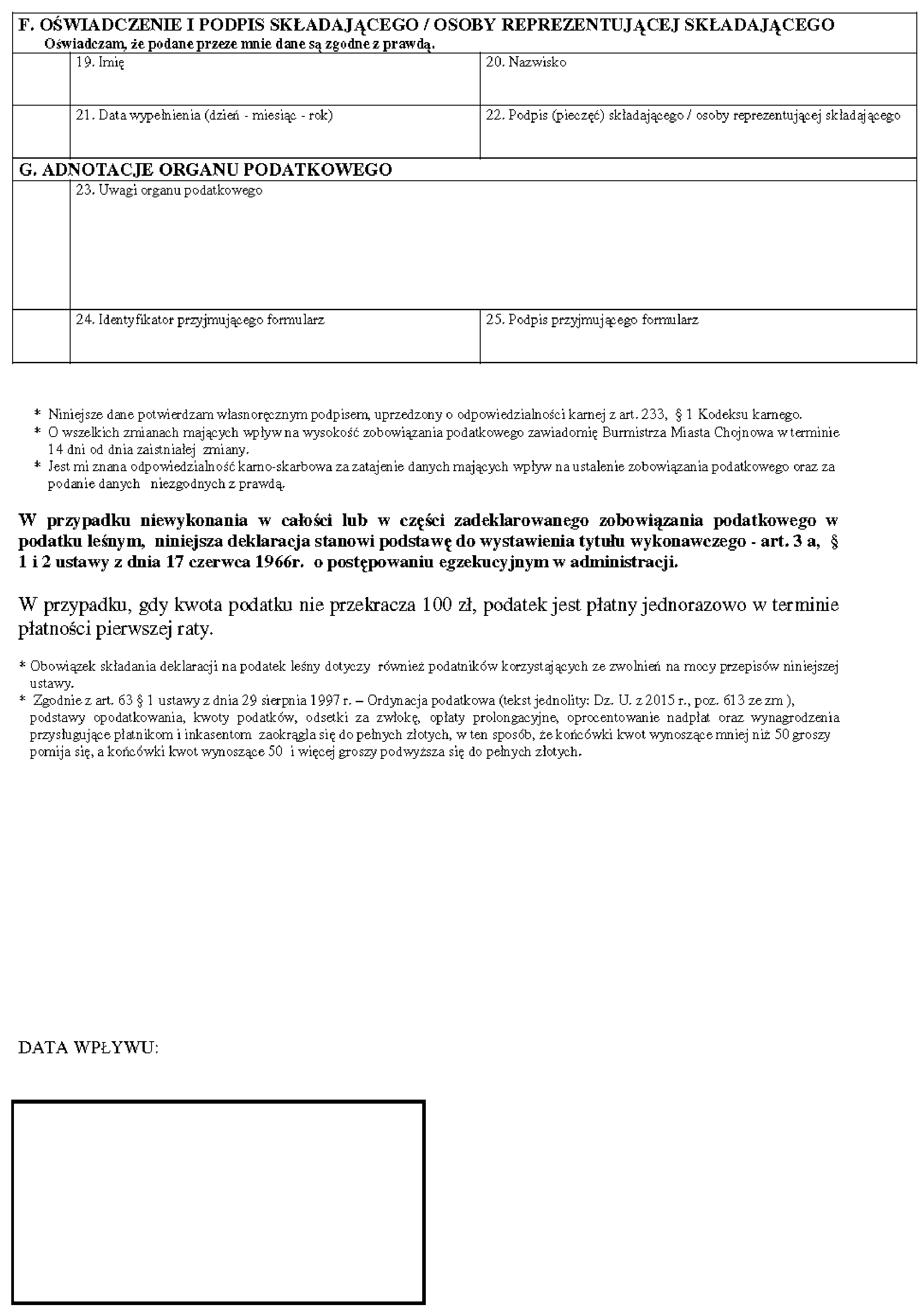 